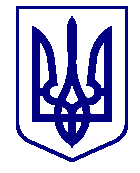 М І С Ь К И Й    Г О Л О В Ам. ВарашР О З П О Р Я Д Ж Е Н Н Я13.07.2023									 №190-Род-23-4310З метою огляду стану багатоквартирних житлових будинків Вараської міської територіальної громади щодо потреби у проведенні першочергових ремонтів, у зв’язку з кадровими змінами у виконавчих органах Вараської міської ради, враховуючи постанову Кабінету Міністрів України від 09 червня 2021 №590 «Про затвердження Порядку виконання повноважень Державною казначейською службою в особливому режимі в умовах воєнного стану» (зі змінами та доповненнями), керуючись пунктом 20 частини четвертої статті 42 Закону України «Про місцеве самоврядування в Україні»:1. 	Затвердити склад комісії з огляду стану багатоквартирних житлових будинків Вараської МТГ щодо потреби у проведенні першочергових ремонтів № 4310-КО-09, згідно з додатком.2. 	Визнати таким, що втратило чинність розпорядження міського голови від 18.07.2022 року №133-Род-22-4310 «Про комісію з огляду стану багатоквартирних житлових будинків Вараської МТГ щодо потреби у проведенні першочергових ремонтів».3. 	Контроль за виконанням даного розпорядження покласти на заступника міського голови з питань діяльності виконавчих органів ради Ігоря ВОСКОБОЙНИКА.Міський голова							Олександр МЕНЗУЛПро створення комісії з огляду стану багатоквартирних житлових будинків Вараської МТГ  щодо потреби у проведенні першочергових ремонтів